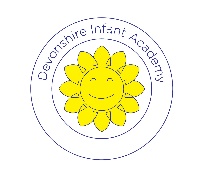 Devonshire Infant  Academy Sports Premium Review 2020-2021                                                        The school received £17820 Sports Premium + £2800 carry forwardOfsted recommendations are that investment should “impact on increasing participation, promoting health and wellbeing and improving performance of all children and groups”. The improvements are sustainable because we are investing in training our teachers and support staff and investing in equipment.Total Actual Spend: £20632ObjectiveCostActionsImpactSustainabilityTo provide children with the opportunity to ride a bike and improve their balance skills and core stability.Planned Spend: £4500Actual Spend: £4500(continued to pay staff member through lockdown)Provide balance ability course for all year one children. Employ a trained sports leader to deliver the course. Children began to improve their balance and co-ordination. Due to COVID-19 this opportunity ceased on 5/1/2021 Children can access bikes at home and become healthier and safer.Transferable skills – balance and co-ordination across other areas of the curriculum.PE leader to enhance subject leadership skills and work alongside other leaders. So that she can effectively track and monitor provision.Planned Spend: £1400Actual Spend: £1400(Continued to pay staff member through lockdown)PE leader attended subject networks, monitored provision, completed staff development and organised out of school opportunities for the children.PE leader is confident of provision in the subject and is able to manage and support staff.Children experienced extra-curricular sporting opportunities within schoolChildren encouraged to seek sporting opportunities outside of school.Confident PE leader able to ensure good quality provision across the school.To ensure that children with specific and complex needs are able to access targeted sports and activity.For staff to work alongside a PE specialist.Planned Spend: £2600Actual Spend: £2192Utilise expertise of WBA foundation to plan and deliver weekly sessions for targeted pupils who find whole class PE sessions to demanding especially in a large group. Provide lunchtime club where they can be supported in extracurricular activities. To provide extra sporting opportunities for children with social and emotional needs.Children accessed a specifically designed PE curriculum that met their needs. Their confidence and coordination increased. Their ability to turn take and support those around them improved.  Jan – March this provision was paused due to Covid-19Staff attend sessions and can plan and replicate activities at other times during the week and in the future.To teach children how to initiate sports or games in outdoor play daily.Planned Spend: £2500Actual Spend: £2500(Continued to pay staff member through lockdown)Support dinner staff to engage in activities at dinner time. Provide equipment for children to access. PE lead to work with staff during playtimes to model to the children how to create games and equipmentChildren initiated games and activities themselves and began to develop teamwork, turn taking and collaboration skills. Activity levels began to increase. Gross motor skills improved as they accessed the equipment.Children enjoy playtimes and are able to create and play their own games. Children build resilience and understanding around team work and turn taking.To purchase equipment for outdoor use during playtimesPlanned Spend: £2840Actual Spend: £3000PE leader to purchase new equipment for daily use in the playground and for extra-curricular clubsChildren have equipment available that enables them to be active every day and to create games themselves.This becomes part of children’s daily activity and provides children with opportunities to create their own games.To ensure children have opportunities to experience competitive sportPlanned Spend: £2000Actual Spend: £900(No transport cost incurred due to Covid 19)PE lead to organise competitive sporting opportunities for the children to participate in. Provide staffing and transport to facilitate thisCompetitions with other schools did not go ahead due to Covid.  However whole school sporting events were completed.Children experience competitive sport and develop resilience and teamwork.Children experience competitive sport and develop resilience and teamwork. Staff gain confidence with large events.To enable children to experience physical activity out of school hoursPlanned Spend: £3700Actual Spend: £3700
(continued to pay staff during lockdown)Provide a free sports club for Key Stage One after school – focus on a range of sports and ensure all Key Stage One children have the opportunity to attend a clubChildren had the opportunity to participate in competitive sport. Children experience sporting competitions and have opportunities to experience sports that they would not normally have access to.Foster children’s interests in different sports.Children can build on the skills and experiences and children experience a range of activities to promote fitness – outside of the school day.To enable further physical activity out of school hours for children who had missed the opportunity during school closures.Spend added to sports premium during Summer term due to cancelled clubs.Planned spend £0Actual spend £600Sports specialists worked with staff in school to provide further opportunities for clubs outside of the school day.Children had the opportunities to participate in clubs with specialist equipment and coaching.Children developed further skills and benefitted from the opportunities of using specialist equipment and coachingFoster children’s interests in different sports.Children can build on the skills and experiences and children experience a range of activities to promote fitness – outside of the school day.To improve teaching and learning within PEPlanned spend £0Actual spend £1840Sports specialists work with teachers to develop teaching and learning.Provides children, who have missed PE opportunities due to lockdown, with high quality PE lessons.  Teachers develop their key skills when teaching PEImpact of missed learning is reduced.Children gain skills and knowledge of different sports.